 SECRETARIA MUNICIPAL DE EDUCAÇÃO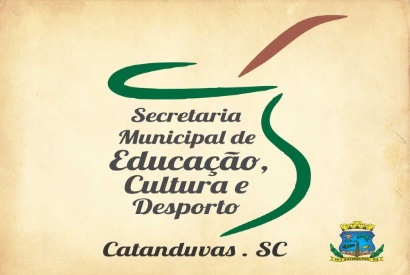  E.M.E.B. ALFREDO GOMESPROFESSORA: ANA CAROLINE ANTUNES DE OLIVEIRA.DATA: 18/05.ATIVIDADE DE ARTES: CONHECENDO A ARTISTA TARSILA DO AMARALLER NOVAMENTE A HISTÓRIA “TARSILA E O PAPAGAIO JUVENAL”AGORA FAÇA UMA RELEITURA DA OBRA “O VENDEDOR DE FRUTAS” ATRAVÉS DE MODELAGEM USANDO A RECEITA DE MASSINHA CASEIRA QUE ESTÁ ABAIXO.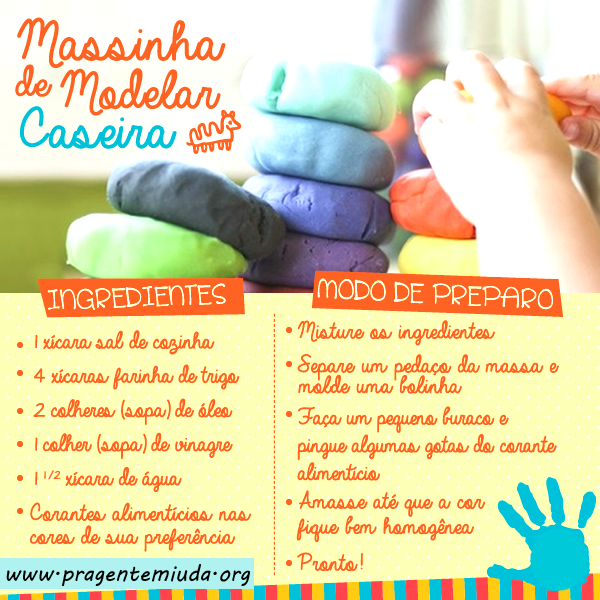 MODELO DA ATIVIDADE FEITO PELA PROFESSORA.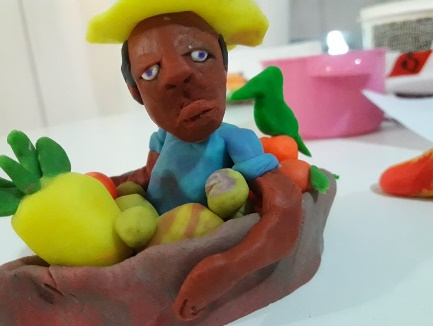 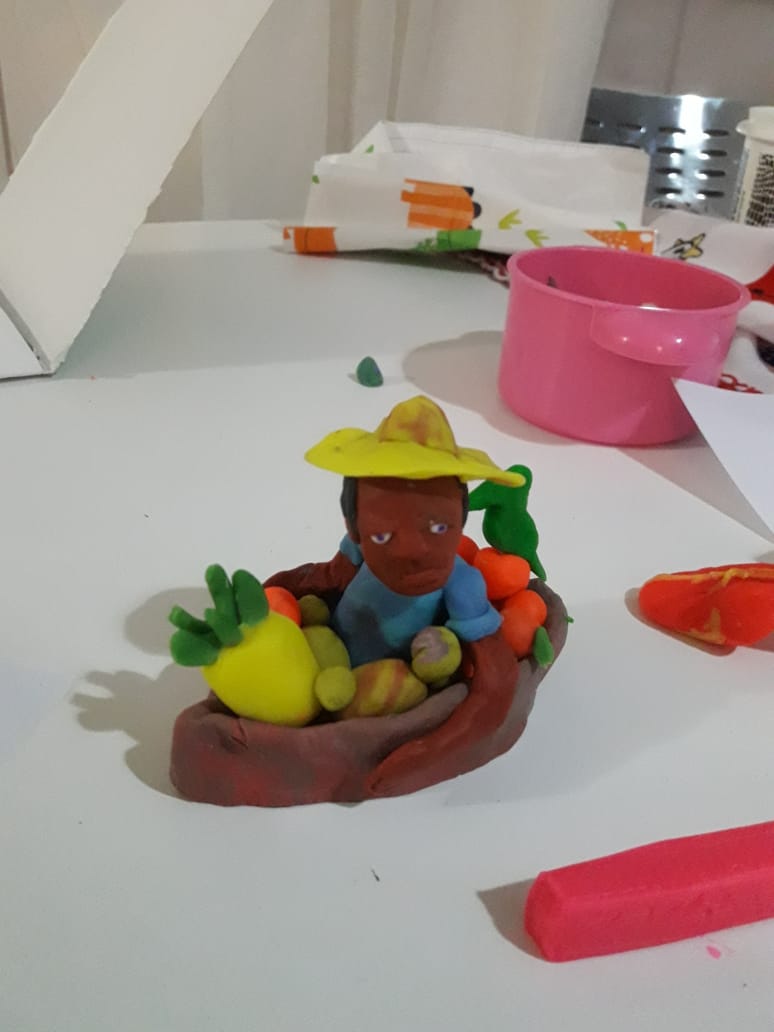 OBS: NÃO É NECESSARIO FICAR IGUAL.A CRIANÇA DEVE MODELAR CONFORME CONSEGUIR.